ACTA DE TRASPASO DE ADMINISTRACIÓN MUNICIPALE INFORME DE RENDICION DE CUENTASGESTION: MAYO 2021-ABRIL2024En la Casa de Encuentro Juvenil de Tepetitán, a las 9:00 a.m. del día 30 de abril de dos mil veintiuno, siendo este día el establecido para realizar el acto de Traspaso de Administración Municipal de Tepetitán. El Concejo Municipal entrante citado para las 9:00 a.m. así como las autoridades locales y habitantes de Tepetitán, Incontinenti el señor Alcalde Wilian Portillo dio la bienvenida a todos los asistentes socializando la agenda a desarrollar y anunciando a los presentes que se procedería a realizar la entrega y recepción de Fondos, Valores, Derechos, Bienes, Patrimonio y Obligaciones; que hace el Concejo Municipal saliente al Concejo Municipal entrante, integrados de la siguiente forma:Regidores PropietariosRegidores SuplentesRegidores PropietariosRegidores SuplentesSeguidamente se procedió a informar de manera ordenada la información producida por las diferentes unidades administrativas Municipales, de la siguiente manera: RECURSOS La Tesorería Municipal, a través del Tesorero Lic. Kelvin Antonio Ponce Flores, presenta la siguiente información: 1. Disponibilidades en efectivo y bancos; 2. Detalles de especies Municipales (Ver anexo 1)Anticipos de fondos a empleados, o anticipos de adquisiciones de bienes o servicios no se tiene a la fecha.Inversiones en acciones temporales y permanentes, activos intangibles no se tienen a la fechaOBLIGACIONESOBLIGACIONES A CORTO PLAZO: DEUDA INSTITUCIONAL POR SALARIOS, INDEMNIZACNIONES Y AGUINALDOS PENDIENTES DE PAGODEUNDA INSTITUCIONAL CON PROVEEDORESDEUDA POR TRNASFERENCIAS INTERNAS PARA PAGO DE SALARIOSFODES NO TRANSFERIDO POR MES, AÑO 2020FODES NO TRANSFERIDO POR MES, AÑO 2021FODES PENDIENTE DE TRANSFERIR A LA MUNICIPALIDAD POR PARTE DEL GOESDEUDA PENDIENTE DE PROYECTOS EJECUTADOS 2020INFORMACIÓN CONTABLE:La unidad de Contabilidad Municipal, presenta a través de la Contadora Municipal, Lic. Berfalia del Carmen Murcia, la siguiente información (ver anexo 2): Inversiones en bienes de uso depreciableInversiones en bienes de uso no  depreciable Financiamiento de Terceros: Crédito con Primer Banco de Los Trabajadores. El cual contiene número de referencia del crédito, fecha de otorgamiento, plazo, taza de interés, cuota y saldo del crédito al 31/03/2021Plan de Trabajo de la unidad de contabilidad Plan operativo anualEstados Financieros con sus notas Explicativas al 28 de febrero.3.3 FINANCIAMIENTO DE TERCEROS:CREDITO ADQUIRIDO CON EL PRIMER BANCO DE LOS TRABAJADORES PATRIMONIO Con respecto al patrimonio municipal  no se posee la figura de entidad municipal por lo tanto no aplica los únicos bienes que posee la municipalidad son los bienes inmuebles los cuales ya van contemplados dentro de los bienes no Depreciables.PRESUPUESTOLa Unidad de Presupuesto Municipal, a través de la Encargada Lic. Estela Clementina Urquilla Mejía, presenta la siguiente información a entregar (Ver anexo 3):  Presupuesto de Ingresos y egresos Municipal aprobado 2021.  Reformas y Modificaciones presupuestarias de enero-marzo 2021  Estado de Ejecución Presupuestaria actualizado al 28 de febrero de 2021.GASTOS EN PERSONAL: NORMATIVA TECNICA LEGAL VIGENTE UNIDAD DE SECRETARÍA MUNICIPALLa Secretaria Municipal Adhonórem Lic. Flor Alicia Villalta Aguillón, presenta la siguiente información a entregar actualizada hasta el 30 de abril de 2021 (Anexo 4): INVENTARIO DE NORMATIVA TECNICA VIGENTEINVENTARIO DE LIBROS: INVENTARIO DE SELLOS MUNICIPALES:  INVENTARIO DE EXPEDIENTES ADMINISTRATIVOS:ADMINISTRACION TRIBUTARIA MUNICIPALLa Unidad de Registro Tributario Municipal, a través de la Jefa del Registro Lic. Mercedes Margarita Torres presenta la siguiente información (Ver Anexo 5): Contribuyentes calificados de Inmuebles: 785 inmuebles calificadosContribuyentes calificados de Empresas: 101 negocios calificadosLa mora tributaria asciende a la cantidad de $93,340.46 hasta junio 2020.Actualmente se está trabajando en la mora tributaria hasta enero 2021, esperando terminarla en los próximos días ya que por carecer de un Sistema de Registro Tributario es imposible dar un dato actualizado a la fecha.La Unidad de Catastro Municipal a través del Encargado de Catastro, Lic. Everd de Jesús Delgado presenta la presenta la siguiente información actualizada hasta el de marzo 2021 (Ver Anexo 6): REGISTRO DE EMPRESAS Y NEGOCIOS REGISTRADOS  (SI CALIFICAN)REGISTRO DE EMPRESAS Y NEGOCIOS REGISTRADOS  (NO CALIFICAN)REGISTRO DE EMPRESAS Y NEGOCIOS POR ZONAMAPAS CATASTRALES EXISTENTESMapa Catastral Zona Urbana (Calles, Casas, Avenidas)Plano Lotificación Loma Alta2 Planos Lotificación 13 de febrero (Divino niño) Plano de Lotificación El Transito Plano Lotificación Fátima Plano Lotificación El ZapotilloPlano Lotificación Comunidad La VirgenMapa Cantón La virgen y Antiguo TepetitánPlano Lotificación La VirgenPlano Lotificación Vista al valle Cantón La VirgenMapa de Cantón CañasEn el caso de los Censos Realizados, Hasta este momento no se ha realizado ninguno por parte de esta Unidad LISTADO DE LICENCIAS, AUTORIZACIONES Y PERMISOS EMITIDOSPROCESOS EN GESTION En los procesos de recuperación de mora se envían avisos de cobro mensualmente a los contribuyentes para recordarles de pagos pendientes con la municipalidad.INVERSION EN PROGRAMAS Y PROYECTOSLa Unidad de adquisiciones Contrataciones y institucional presenta la siguiente información actualizad al 30 de marzo de 2021 (Ver anexo 7): REGISTRO DEL ESTADO FAMILIARLa unidad del Registro del Estado Familiar a través de la Jefa del R.E.F. Lic. Miriam Aracely Moreno presenta la siguiente información (ver anexo 8): Detalle de Libros:Estadísticas de Nacimientos, defunciones, matrimonios, defunciones, correspondiente a Enero- Abril de 2021AUDITORÍALa Unidad de Auditoría Interna a través del Auditor Interno Lic. Jorge Alberto Olivar Ramírez presenta la siguiente información (ver anexo 9): Informes de AuditoríaPlan de Trabajo del Año 2021Plan de Trabajo del Año 2022UNIDAD DE ACCESO A LA INFORMACION PUBLICALa UAIP de la Alcaldía Municipal de Tepetitán a través de la Lic. Flor Alicia Villalta Aguillón, Oficial de Información presenta (ver anexo 10): ESTADÍSTICAS DE ATENCIÓN DE LA UNIDAD  ACTA DE INEXISTENCIA DE INFORMACION RESERVADA Se anexa el acta de inexistencia de información reservada, por carecer de dicha información. PORTAL DE TRANSPARENCIA El Portal de Transparencia Municipal cuenta con un total de documentos 238 documentos publicados y un total de 116,212 documentos descargados según la última actualización de fecha 26 de abril de 2021, entre los estándares más destacados están el detalle de los procesos de contratación de personal, manual de selección de personal y la política municipal de niñez y adolescencia. El link para acceder a él es http://www.transparencia.gob.sv/institutions/alc-tepetitan 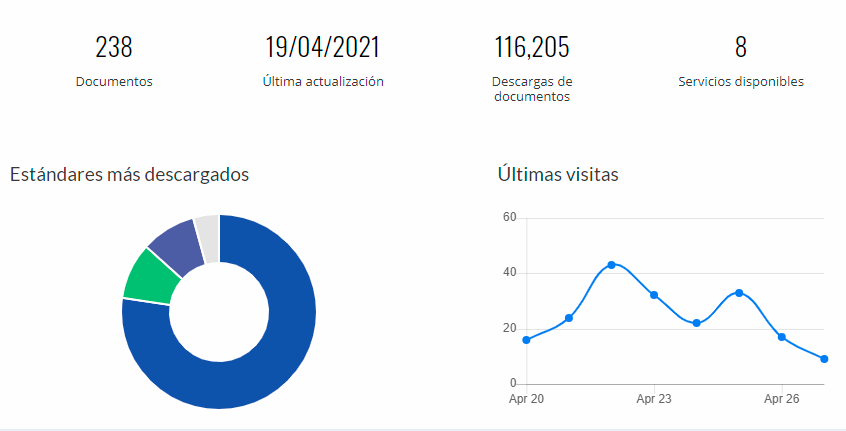 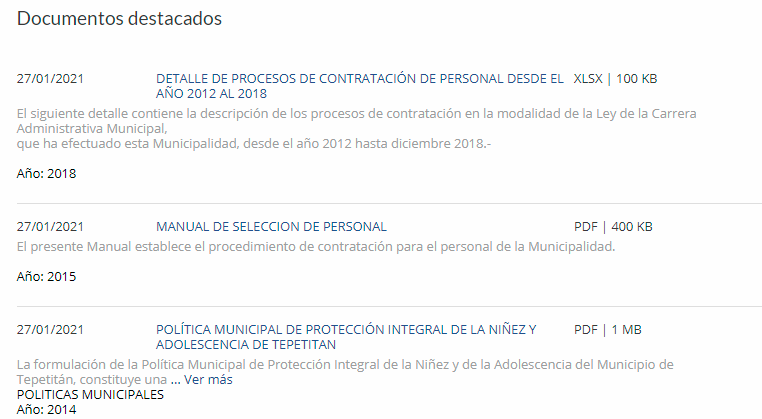 PLAN DE TRABAJO DE LA UNIDADQue describe el conjunto de actividades planificadas para el año 2021. UNIDAD DE GESTION DOCUMENTAL Y ARCHIVOLa Unidad de Gestión Documental y Archivo, a través de la Encargada Lic. Arely Orellana Rivas presenta la siguiente información a entregar (Ver anexo 11): Manual para la estandarización y producción de documentos de la Municipalidad.Manual del Archivo de Gestión.Manuel para el uso del correo electrónicoPolítica de gestión documental y Archivo Plan anual de trabajo.Informe de los documentos en archivo central CLINICA MUNICIPALLa Unidad de Clínica Municipal a través de su Medico Directora, presente las siguientes estadísticas de atención  (Ver Anexo 12): Cuadro comparativo de pacientes atendidos en la clínica municipalNota: pacientes incluidos en consultas.Pacientes atendidos con tratamientos covid-19 del 1º de junio al 21 de diciembre de 2020. 29 en total. Del 25 de febrero al 14 de abril de 2021 18 tratamientos.ESTADISTICAS DE LA AMBULANCIA MUNICIPALUNIDAD DE MEDIO AMBIENTE La Unidad de Medio Ambiente a través del Jefe Oscar Emilio Carbajal, presenta informe de acciones ejecutadas que a continuación se describen (Ver anexo 13)Para la verificación de documentación que comprueban las actividades antes mencionadas puede solicitarla en la unidad de medio ambiente. UNIDAD DE NIÑEZ Y ADOLESCENCIA Y JUVENTUDLa unidad de Niñez y Adolescencia y Juventud, a través del Encargado Lic. José Rodríguez presenta  el siguiente informe para entrega: (Ver  anexo 14): UNIDAD DE DEPORTES MUNICIPALLa unidad de Deporte Municipal a través del Encargado de Deportes Julio Cesar Barrera Arévalo, informa las actividades desarrolladas en el periodo a entregar:UNIDAD DE TURISMO MUNICIPALLa Unidad de Turismo Municipal, a través del Encargado Ing. José Francisco Rivas, presenta la siguiente información para entregar (Ver anexo 15): Plan de Trabajo de la UnidadInformes Generados a la fechaGestiones realizadas a la fechaUNIDAD MUNICIPAL DE LA MUJERSin información que presentar. CONCEJO MUNICIPAL PLURAL SALIENTECONCEJO MUNICIPAL PLURAL SALIENTEAlcalde Municipal:  WILIAN LORENZO PORTILLO ALFAROSíndica Municipal:  FRANCISCO JAVIER CARCAMO AGUILARPrimera:                    FRANCISCA GUADALUPE LOPEZ GUEVARASegundo:                     MANUEL DE JESUS GARCIA VILLALTAPrimero:                    SANTOS RENE LOPEZSegundo:                   WALTER GUILLERMO TORRESTercero:          CRISTIAN  MISAEL CARBAJALCuarto:          MARIA DE LOS ANGELES  MARTINEZ GAVIDIACONCEJO MUNICIPAL PLURAL ENTRANTECONCEJO MUNICIPAL PLURAL ENTRANTEAlcalde Municipal:            WILIAN LORENZO PORTILLO ALFAROSíndico Municipal:             FRANCISCO JAVIER CARCAMO  AGUILARPrimero:         JULIO CESAR BARRERA AREVALOSegundo:         MANUEL ANTONIO RENDEROS MELENDEZ Primero:                      JAIME  AGUSTIN RAMIREZ  OLIVAR Segundo:                      IRMA GUADALUPE HERNANDEZ DE GARCÍATercero:                     OSCAR ALIRIO RAMOS LOPEZCuarto:                     VANESSA DEL ROSARIO DERAS  ACEVEDODISPONIBILIDADES DISPONIBILIDADES DISPONIBILIDADES SALDO EN CAJA CHICA AL 31 DE MARZO 2021NO HA TENIDO MOVIMIENTO EN 2021 $                    -   EFECTIVO EN CAJA GENERALSEGÚN LIBRO DE CAJA AL 31/03/2021 $           380.57 SALDO EN CUENTAS BANCARIASSALDO EN CUENTAS BANCARIASSALDO EN CUENTAS BANCARIASSALDO EN CUENTAS BANCARIASSALDO EN CUENTAS BANCARIASSALDO EN CUENTAS BANCARIASFECHANOMBRE DE LA CUENTNUMERO CTA SALDO  S/ ESTADO DE CUENTA  SALDO S/ LIBRO BANCO ESTADO DE LA CUENTA31/03/202125% FODES100-160-800380-0 $            1.95  $              1.95 ACTIVA31/03/2021FONDO MUNICIPAL ( LOS SALDO DEFIEREN POR CHEQUES PENDIENTES DE COBRO)100-160-800379-7 $     5,800.76  $     (3,190.21)ACTIVA31/03/2021MANTENIMIENTO DE LAS AREAS RECREATIVAS100-160-800406-8 $                  -    $                     -   ACTIVA31/03/2021MEDIO AMBIENTE Y INDUSTRIALIZACION DE DESECHOS SOLIDOS.-100-160-800408-4 $                  -    $                     -   ACTIVA31/03/2021MANTENIMIENTO DE SERVICIOS MUNICIPALES 100-160-800407-6 $                  -    $                     -   ACTIVA31/03/2021PROGRAMA ADULTO MAYOR 100-160-800435-1 $                -    $                     -   ACTIVA31/03/2021APOYO AL DEPORTE Y RECREACION 2020.- 100-160-800405-0 $                 -    $                     -   ACTIVA31/03/2021COSTUMBRES Y TRADICIONES DEL MUNICIPIO.- 100-160-800434-3 $                  -    $                     -   ACTIVA31/03/2021APOYO A LA NIÑEZ Y ADOSLENCIA DEL MUNICIPIO 100-160-800430-0 $                  -    $                     -   ACTIVA31/03/2021APOYO  A LA MUJER DEL MUNICIPIO.100-160-800432-7 $            3.59  $              3.59 ACTIVA31/03/2021CARPETAS TECNICAS100-160-800431-9ACTIVA31/03/20215% FIESTAS PATRONALES100-160-800433-5 $           0.58  $             0.58 ACTIVA31/03/2021EMERGENCIA COVID 19.-100-160-800460-2 $        117.20  $          117.20 ACTIVA31/03/2021CREACION Y EJECUCION DE ORQUESTA MUNICIPAL 2020.-100-160-800457-2 $                  -    $                     -   ACTIVA31/03/2021PROGRAMA DE BECAS MUNICIPALES 2020100-160-800456-4 $                 -    $                     -   ACTIVA31/03/2021PROGRAMA DE SALUD MUNICIPAL 2020 100-160-800458-0 $                  -    $                     -   ACTIVA31/03/2021APOYO GRANOS BASICOS 2020100-160-800462-9 $                  -    $                     -   INACTIVA31/03/2021MANTENIMIENTO Y REPARACION DE CALLES URBANAS Y RURALES, DAÑADA POR LA TORMENTA AMANDA.-100-160-800474-2 $                 -    $                     -   ACTIVA31/03/2021REPARACION EN CALLE PRINCIPAL Y MURO CASERIO LAS VEGAS, CANTON CAÑAS DAÑADAS POR TORMENTA AMANDA.-100-160-800473-4 $                 -    $                     -   ACTIVA31/03/2021RECONSTRUCCION TOTAL O PARCIAL DE VIVIENDA POR TT. AMANDA100-160-800472-6 $                  -    $                     -   INACTIVA31/03/2021MESCLA ASFALTICA Y CORDON Y CUNETA DE CALLE EL ZAPOTILLO ,MUNICIPIO DE TEPETITAN CON FONDOS DEL 2%100-160-800482-3 $                  -    $                     -   ACTIVACONCRETEADO DE CALLE EN PASAJE PANIAGUA 100-160-800386-0 $                  -    $                     -   INACTIVA31/03/2021REPERACION DE CANCHA DE FUTBOL SALA EN CANTON CAÑAS, TEPETITAN100-160-800387-8 $                 -    $                     -   ACTIVA31/03/2021MEJORAMIENTO DE CANCHA DE FUTBOL EN CANCHA CENTRAL, MUNICIPIO DE TEPETITAN.100-160-800383-5 $                  -    $                     -   ACTIVA31/03/2021CONSTRUCCION DE CANCHA DE FUTBOL SALA EN CASERION NUEVOS HORIZONTES, CANTON LOMA ALTA, TEPETITAN.100-160-800389-4 $                  -    $                     -   ACTIVA31/03/2021APERTURA Y CORTE DE CALLE EN COLONIA LAS BRISAS100-160-800393-2 $                 -    $                     -   ACTIVA31/03/2021ASFALTO DE TRAMO DE CALLE DEL BARRIO SAN JOSE, TEPETITAN.100-160-800391-6 $                     -    $                     -   ACTIVA31/03/2021ASFALTO DE TRAMO DE CALLE HACIA CASERIO LOS MARTINEZ, CANTON LA VIRGEN, TEPETITAN.- 100-160-800392-4 $                 -    $                     -   ACTIVA31/03/2021CONCRETEADO Y CORDON CUNETA FINAL DE CALLE ORIENTE DEL BARRIO SAN AGUSTIN100-160-800397-5 $                 -    $                     -   INACTIVA31/03/2021CONCRETEADO HIDRAULICO Y CORDON CUNETA EN CASERIO LOS LOPEZ, CANTON CAÑAS, TEPETITAN.100-160-800385-1 $                 -    $                     -   ACTIVA31/03/2021CONSTRUCCION DE BADEN Y PASARELA METALICA PEATONAL, CASERIO LAS VEGAS, CANCTON CAÑAS,TEPETITAN100-160-800384-3 $                 -    $                     -   ACTIVA31/03/2021ASFALTO DE TRAMO DE CALLE CASERIO LAS BOLSA, CANTON LA VIRGEN,TEPETITAN 100-160-800390-8 $                 -    $                     -   ACTIVA31/03/2021CONCRETEADO Y CORDON CUNETA DE CALLE EN LOTIFICACION LA VIRGEN, TEPETITAN.100-160-800396-7 $                 -    $                     -   ACTIVA31/03/2021DEMOLICION Y RECOSNTRUCCION CONCRETEADO HIDRAULICO EN CALLE DE ACCESO DESDE CARRETERA PANAMERICANA, CONDUCE CASERIO LOS CANJURA, CANTON LA VIRGEN, TEPETITAN. 100-160-800394-0 $                 -    $                     -   ACTIVA31/03/2021CONCRETEADO Y CORDON CUNETA DE CALLE EN CASERIO EL TANQUE, CANTON LA VIRGEN,TEPETITAN100-160-800395-9 $                 -    $                     -   ACTIVA31/03/2021CONCRETEADO  HIDRAULICO DE 90 MTS2 DE CALLE ANTIGUA EN CANTON CAÑAS.- 100-160-800382-7 $                  -    $                     -   ACTIVA31/03/2021MURO DE RETENCION Y OBRAS COMPLEMENTARIAS EN TURICENTRO100-160-800493-9 $                 -    $                     -   ACTIVA31/03/2021CREDITO PARA PROYECTOS 1° BANCO DE LOS TRABAJADORES 200-160-912731-0 $        215.32  $          215.32 ACTIVA31/03/20212% FODES200-160-912896-1ACTIVA31/03/2021AHORRO 75% FODES 200-160-912732-9 $          55.26  $           55.26 ACTIVA31/03/2021DECRETO POR TORMENTA TROPICAL AMANADA200-160-913029-0 $        233.77  $        233.77 ACTIVA31/03/2021CONSTRUCCION DE BADEN Y OBRAS DE MITIGACION EN RIO ACAHUAPA, TEPETITAN100-160-800492-0ACTIVA31/03/2021DECRETO LEGISLATIVO 728200-160-913239-0 $        164.60  $        164.60 ACTIVA31/03/2021CASERIO LOS LOPEZ 3 100-160-800515-3 $                 -    $                     -   ACTIVA31/03/2021ENTREGA DE PAQUETE 2DO DESEMBOLSO 100-160-800516-1 $                  -    $                     -   ACTIVA31/03/2021CONSTRUCCION DE MURO DE RETENCIONY OBRAS DE RETENCION EN CANCHA CANTON LA VIRGEN100-160-800513-7 $                 -    $                     -   ACTIVA31/03/2021ADQUISICION DE VEHICULO PARA L A RECOLECCION DE DESECHOS SOLIDOS DEL MUNICIPIO DE TEPETITAN100-160-800517-0 $                 -    $                     -   ACTIVAESPECIES MUNICIPALESTALONARIOS EN EXISTENCIAVIALIDADES DISPONIBLES.TOTAL. 491TALONARIOS. DEL 3425008 AL 342600 = 93DEL 342402 AL 34250      = 98DEL 342601 AL 342700   = 100DEL 0606001 AL 0606100 = 100DEL 0606101 AL 0606200 = 100 CERTIFICADOS DE CARTAS  DE VENTA.TOTAL. 206TALONARIOS. DEL 0305395 AL 047550 = 6 DEL 218901 AL 218950 = 50 DEL 218951 AL 219000 = 50 DEL 206651 AL 206700 = 50 DEL 206701 AL 206750 = 50TITULOS DE PUESTO A PERPETUIDAD EN EL CEMENTERIO MUNICIPAL.TOTAL 108TALONARIOS.DEL 047543 AL 047550 = 8DEL 130451 AL 130500 =  50DEL 130501 AL 130550 =  50FORMULAS I – SAM CONTINUAS.TOTAL 5000PAPEL CONTINUO.SERIE DEL 490001 AL 492500            Y     492501 AL 495000TIQUETES PARA BUSES.TOTAL. 11,659TIQUETES. NUMERACION,DEL 0008242 AL 0009900 = 1,659Y DEL 10001 AL 20,000TIQUETES PARA TURICENTRO.TOTAL TIQUETES PARA ADULTO. 10,499TIQQUETES.ADULTOS  08902-09000 = 99              Y 09601- 10,000 = 400  NUEVOS TIQUETES ADULTOS.DEL 1 AL 10,000.TIQUETES PARA TURICENTRO.TOTAL TIQUETES PARA NIÑOS. 10,800TIQUETES.NIÑOS  09201 – 10,001 = 800NUEVOS TIQUETES NIÑOS.DEL 1 AL 10,000.CARNET DE IDENTIFICACION PERSONAL.TOTAL DE CARNET 212CARNET.DOC 567700, DOC 567699  = 2DEL  567687 AL 567697 = 10DEL 662001 AL 662100        = 100DEL 661901 AL 662100CONCEPTODEUDA MENSUALDEUDA ACUMULADADESCRIPCIÓN DE LA DEUDASALARIOS DE PERSONAL PERMANENTE114,621.52INCLUYE EL PAGO DE DIETAS A LOS MIEMBROS DEL CONCEJODICIEMBRE 202023,610.51INCLUYE EL PAGO DE DIETAS A LOS MIEMBROS DEL CONCEJOENERO 202123,146.45INCLUYE EL PAGO DE DIETAS A LOS MIEMBROS DEL CONCEJOFEBRERO 202121,571.24INCLUYE EL PAGO DE DIETAS A LOS MIEMBROS DEL CONCEJOMARZO 202123,146.66INCLUYE EL PAGO DE DIETAS A LOS MIEMBROS DEL CONCEJOABRIL 202123,146.66INCLUYE EL PAGO DE DIETAS A LOS MIEMBROS DEL CONCEJOAGUINALDO DICIEMBRE 202023,610.51INCENTIVOS A EMPLEADOS3,000.00INDEMNIZACIONES AL PERSONAL9,500.00RETIRO VOLUNTARIO DE 3 EMPLEADOS Y UN DESESOSALARIOS DE PERSONAL EVENTUAL6,765.56MARIO EFRAIN PRUDENCIO1,277.99DICIEMBRE 2020; FEBRERO- ABRIL 2021KENIA PATRICIA SANCHEZ333.32MARZO-ABRIL 2021CESAR ADALBERTO MERINO LEIBA499.98DICIEMBRE 2020; MARZO-ABRIL 2021MIGUEL ANGEL SERVELLON1,611.32DICIEMBRE 2020; ENERO-ABRIL 2021REINA ISABEL ORTIZ DE CARRILLO1,898.00NOV-DIC. 2020; ENERO-ABRIL 2021EDWAR RODRIGO ALAS SANCHEZ945.00FEBRERO, MARZO Y ABRIL 2021JUAN JOSUE MARTINEZ CRUZ199.95MARZO Y ABRIL 2021AFP10,685.20DICIEMBRE 2020; ENERO-MARZO 2021DEUDA TOTAL POR SALARIOS, AGUINALDOS Y OTROSDEUDA TOTAL POR SALARIOS, AGUINALDOS Y OTROS157,497.59 NOMBRE DEL PROVEEDORMONTODESCRIPCIÓNROSA MARÍA AMAYA DE VILLALTA5,000.00ENTREGA DE JUGUETES A LOS NIÑOS EN DICIEMBRE 2020CLARO EL SALVADOR S.A. DE C. V1,356.11SERVICIOS DE TELEFONÍA E INTERNET DESDE ENERO 2020 A LA FECHACLARO EL SALVADOR S.A. DE C. V1,356.11SERVICIOS DE TELEFONÍA E INTERNET DESDE ENERO 2020 A LA FECHADEL SUR S.A. DE C. V8,500.00SERVICIOS DE ENERGÍA ELECTRICA (FEBRERO, MARZO Y ABRIL)MARIO ALFREDO PINEDA4,800.00POR SUMINISTRO DE PAN ENTREGADO A FAMILIAS QUE CARECEN DE RECURSOS Y HAN TENIDO ALGÚN FAMILIAR FALLECIDOMARIO ALFREDO PINEDA4,800.00POR SUMINISTRO DE PAN ENTREGADO A FAMILIAS QUE CARECEN DE RECURSOS Y HAN TENIDO ALGÚN FAMILIAR FALLECIDOMIDES, MANEJO INTEGRAL DE DESECHOS SOLIDOS, S.E.M DE CV 4,003.27POR TRATAMIENTO DE DESECHOS SOLIDOS (NOVIEMBRE A LA FECHA)MIDES, MANEJO INTEGRAL DE DESECHOS SOLIDOS, S.E.M DE CV 4,003.27POR TRATAMIENTO DE DESECHOS SOLIDOS (NOVIEMBRE A LA FECHA)FENIX VIRTUAL S.A.4,000.00POR ALQUILER DE IMPRESORA, MANTENIMIENTO Y SUMINISTRO DE TINTAFENIX VIRTUAL S.A.4,000.00POR ALQUILER DE IMPRESORA, MANTENIMIENTO Y SUMINISTRO DE TINTALA BONANZA COHETERIA9,400.00POLVORA PARA FIESTAS PATRONALES EN TEPETITÁ Y EN LAS DIFERENTES COMUNIDADESLA BONANZA COHETERIA9,400.00POLVORA PARA FIESTAS PATRONALES EN TEPETITÁ Y EN LAS DIFERENTES COMUNIDADESSPA Y PISCINAS – JAIME ALVAREZ442.00MATERIALES PARA LIMPIEZA Y MANTENIMIENTO DEL TURICENTRO MUNICIPALSPA Y PISCINAS – JAIME ALVAREZ442.00MATERIALES PARA LIMPIEZA Y MANTENIMIENTO DEL TURICENTRO MUNICIPALBANQUETES Y EVENTOS "GABY´S GOURMET"652.50SUMINISTRO DE ALIMENTOS EN EL DÍA DEL EMPLEADO MUNICIPALBANQUETES Y EVENTOS "GABY´S GOURMET"652.50SUMINISTRO DE ALIMENTOS EN EL DÍA DEL EMPLEADO MUNICIPALMARITZA GERTRUDIS MARTINEZ GUERRA400.00REFREGERIOS PARA EL DÍA INTERNACIONAL DE LA MUJERMARITZA GERTRUDIS MARTINEZ GUERRA400.00REFREGERIOS PARA EL DÍA INTERNACIONAL DE LA MUJERJOSE DANIEL VASQUEZ390.00CARROSA PARA FIESTAS PATRONALES GRUPO GO, SA DE CV   1,791.07DESECHOS BIOINFECCIOSOSDISTRIBUIDORA L&M51.60COMPRA DE PAPELSDEM1,071.00COMPRA DE ESPECIES DEUDA TOTAL CON PROVEEDORES41,857.55NOMBRE DE LA CUENTA DE ORIGENMONTOCUENTA DE DESTINOMONTODESCRIPCIÓNFONDOS PARA ATENCION DE LA EMERGENCIA COVID-19-TTA, PRIMER DESEMBOLSO, DL65017,433.99ÁREAS RECREATIVAS1,329.47PAGO DE SALARIOS JULIO Y AGOSTOFONDOS PARA ATENCION DE LA EMERGENCIA COVID-19-TTA, PRIMER DESEMBOLSO, DL65017,433.99DISPOSICIÓN FINAL DE DESECHOS SOLIDOS1,965.28PAGO DE SALARIOS JULIO Y AGOSTOFONDOS PARA ATENCION DE LA EMERGENCIA COVID-19-TTA, PRIMER DESEMBOLSO, DL65017,433.99FONDO MUNICIPAL9,976.58PAGO DE SALARIOS JULIO Y AGOSTOFONDOS PARA ATENCION DE LA EMERGENCIA COVID-19-TTA, PRIMER DESEMBOLSO, DL65017,433.99FODES 25%4,162.66PAGO DE SALARIOS JULIO Y AGOSTOTOTAL, TRANSFERENCIATOTAL, TRANSFERENCIATOTAL, TRANSFERENCIA17,433.99NOMBRE DE LA CUENTA DE ORIGENMONTOCUENTA DE DESTINOMONTODESCRIPCIÓNFONDOS PARA ATENCION DE LA EMERGENCIA COVID-19, SEGUNDO DESEMBOLSO, DL 72817,433.99ÁREAS RECREATIVAS4,562.19PAGO DE SALARIOS SEPTIEMBRE Y OCTUBREFONDOS PARA ATENCION DE LA EMERGENCIA COVID-19, SEGUNDO DESEMBOLSO, DL 72817,433.99DISPOSICIÓN FINAL DE DESECHOS SOLIDOS5,121.13PAGO DE SALARIOS SEPTIEMBRE Y OCTUBREFONDOS PARA ATENCION DE LA EMERGENCIA COVID-19, SEGUNDO DESEMBOLSO, DL 72817,433.99FONDO MUNICIPAL34,671.22PAGO DE SALARIOS SEPTIEMBRE Y OCTUBREFONDOS PARA ATENCION DE LA EMERGENCIA COVID-19, SEGUNDO DESEMBOLSO, DL 72817,433.99FODES 25%24,131.61PAGO DE SALARIOS SEPTIEMBRE Y OCTUBRETOTAL, TRANSFERENCIATOTAL, TRANSFERENCIATOTAL, TRANSFERENCIA68,486.15NOMBRE DE LA CUENTA DE ORIGENMONTOCUENTA DE DESTINOMONTODESCRIPCIÓNFONDOS PARA ATENCION DE LA EMERGENCIA COVID-19-TTA, PRIMER DESEMBOLSO, DL 6504,475.25FODES 25%4,475.25PAGO DE SALARIOS NOVIEMBRE 2020FONDOS PARA ATENCION DE LA EMERGENCIA COVID-19-TTA, PRIMER DESEMBOLSO, DL 6504,475.25FODES 25%4,475.25PAGO DE SALARIOS NOVIEMBRE 2020FONDOS PARA ATENCION DE LA EMERGENCIA COVID-19-TTA, PRIMER DESEMBOLSO, DL 6504,475.25FODES 25%4,475.25PAGO DE SALARIOS NOVIEMBRE 2020FONDOS PARA ATENCION DE LA EMERGENCIA COVID-19, SEGUNDO DESEMBOLSO, DL 7282,615.44AREAS RECREATIVAS1,474.31PAGO DE SALARIOS NOVIEMBRE 2020FONDOS PARA ATENCION DE LA EMERGENCIA COVID-19, SEGUNDO DESEMBOLSO, DL 7282,615.44AREAS RECREATIVAS1,474.31PAGO DE SALARIOS NOVIEMBRE 2020FONDOS PARA ATENCION DE LA EMERGENCIA COVID-19, SEGUNDO DESEMBOLSO, DL 7282,615.44DISPOSICIÓN FINAL DE DESECHOS SOLIDOS1,141.13PAGO DE SALARIOS NOVIEMBRE 2020FONDOS PARA ATENCION DE LA EMERGENCIA COVID-19, SEGUNDO DESEMBOLSO, DL 7282,615.44DISPOSICIÓN FINAL DE DESECHOS SOLIDOS1,141.13PAGO DE SALARIOS NOVIEMBRE 2020DEUDA TOTAL POR TRANSFERENCIADEUDA TOTAL POR TRANSFERENCIADEUDA TOTAL POR TRANSFERENCIA7,090.69DETALLEMONTO MENSUALFODES 75%45,351.56FODES25%15,117.19FODES 2%15,182.82TOTAL- MENSUAL75,651.57DETALLEMONTO MENSUALFODES 75%50,652.13FODES25%16,884.04FODES 2%16,884.04TOTAL-MENSUAL84,420.21DETALLEMONTO ACUMULADOAÑO 2020 (JUNIO-DICIEMBRE)529,560.99AÑO 2021 (ENERO-ABRIL)337,680.84TOTAL-DEUDA DEL GOES867,241.83NOMBRE DEL PROYECTOEMPRESAMODALIDADFONDOSMONTO ADEUDADOConcreteado y cordón cuneta de calle en Lotificación La Virgen, Cantón la Virgen, Municipio de Tepetitán,  Departamento de San VicenteGENIAR S.A. DE C.VEjecución/Orden de Cambio75% FODES$ 4,898.51Concreteado Hidráulico y Cordón Cuneta en caserío Los López, Cantón Concepción de Cañas, Municipio de Tepetitán, Departamento de San Vicente.Ing. Everth Alexis Cente MatamorosSupervisiónPrimer Banco de los Trabajadores$ 950.00Concreteado Hidráulico en tramo de 90 metros en Calle Antigua de Concepción Cañas, Municipio de Tepetitán, Departamento de San Vicente.Ing. Everth Alexis Cente MatamorosSupervisiónPrimer Banco de los Trabajadores$ 1400.00Mezcla asfáltica y cordón cuneta de calle El Zapotillo, Municipio de Tepetitán, Departamento de San VicenteR & R Ingenieros Asociados S.A DE C.V.Supervisión2% FODES$ 3,550.50Mezcla asfáltica y cordón cuneta de calle La Fátima, Municipio de Tepetitán, Departamento de San VicenteR & R Ingenieros Asociados S.A DE C.V.Carpeta75% FODES$ 2,400.00Construcción de Badén y Obras de Mitigación en rio Acahuapa, Municipio de Tepetitán, Departamento de San VicenteEstudio 503 S.A. DE C. V.FormulaciónFondos de Emergencia/Decreto 650, I desembolso$ 2,400.30Construcción de Badén y Obras de Mitigación en rio Acahuapa, Municipio de Tepetitán, Departamento de San VicenteR & R Ingenieros Asociados S.A DE C.V.SupervisiónFondos de Emergencia/ Decreto 650, I desembolso$ 3,005.25Muro de retención y obras complementarias en Turicentro Tepetitán, Municipio de Tepetitán, Departamento de San VicenteEstudio 503 S.A. DE C. V.FormulaciónFondos de Emergencia/  Decreto 650, I desembolso$ 2,250.50Muro de retención y obras complementarias en Turicentro Tepetitán, Municipio de Tepetitán, Departamento de San VicenteInversiones R & M  S.A de C.V.SupervisiónFondos de Emergencia/Decreto 650, I desembolso$ 2,997.30Concreteado y Obras de protección en Calle Caserío Los López 3 Cantón Concepción de Cañas Municipio de Tepetitán.Estudio 503 S.A. DE C. V.FormulaciónFondos de Emergencia, Decreto 728, II Desembolso$ 1,721.25Concreteado y Obras de protección en Calle Caserío Los López 3 Cantón Concepción de Cañas Municipio de TepetitánLinares Canana S.A de C.V.SupervisiónFondos de Emergencia, Decreto 728, II Desembolso$ 1,985.30Construcción de muro de retención y Obras de Protección en Cancha de Cantón La Virgen, MunicipioEstudio 503 S.A. DE C. V.FormulaciónFondos de Emergencia, Decreto 728, II Desembolso$ 2,414.16Construcción de muro de retención y Obras de Protección en Cancha de Cantón La Virgen, MunicipioLinares Canana S.A de C.V.SupervisiónFondos de Emergencia, Decreto 728, II Desembolso$ 2,975.10Concreteado de tramo de calle en colonia Las Brisas, dañada por la tormenta Amanda en el pasaje B, Municipio de TepetitánCARVAS S. A. DE C.V.Formulación75% FODES$ 1,218.21Construcción de cancha multipropósito en parque Municipal de Tepetitán Departamento de San VicenteECINJO S.A DE C.V.Formulación75% FODES$ 2,399.38REFERENCIA001-203-853166001-203-853166OTORGADO29/11/2019VENCIMIENTO29/11/2034PRIMER DESEMB.$1327,197.00PLAZO180TASA10.00%CUOTA$14,267.12DIA DE PAGO29 DE MESFECHAABONOABONOTOTALSALDOCUOTA PAGOCAPITALINTERESESPAGOCAPITALPAGADA29/12/2019$3,358.65$10,908.47$14,267.12$1323,838.35129/01/2020$3,050.39$11,216.73$14,267.12$1320,787.96229/02/2020$3,080.12$11,187.00$14,267.12$1317,707.84329/03/2020$3,826.27$10,440.85$14,267.12$1313,881.57429/04/2020$3,137.57$11,129.55$14,267.12$1310,744.00529/05/2020$3,523.32$10,743.80$14,267.12$1307,220.68629/06/2020$3,195.03$11,072.09$14,267.12$1304,025.65729/07/2020$3,578.39$10,688.73$14,267.12$1300,447.26829/08/2020$3,255.07$11,012.05$14,267.12$1297,192.19929/09/2020$3,279.97$10,987.15$14,267.12$1293,912.221029/10/2020$3,661.28$10,605.84$14,267.12$1290,250.941129/11/2020$3,340.59$10,926.53$14,267.12$1286,910.351229/12/2020$3,718.67$10,548.45$14,267.12$1283,191.681329/01/2021$3,371.66$10,895.46$14,267.12$1279,820.021428/02/2021$3,750.11$10,517.01$14,267.12$1276,069.911529/03/2021$4,128.48$10,138.64$14,267.12$1271,941.4316.$55,255.57$173,018.35$228,273.92$1271,941.43SALDO AL 31/03/2021CAPITAL VIGENTE $1271,941.43INTERESES DEVENGADO  $      1,045.43 Total$1272,986.86ALCALDIA MUNCIPAL DE  TEPETITAN SAN VICENTEALCALDIA MUNCIPAL DE  TEPETITAN SAN VICENTEALCALDIA MUNCIPAL DE  TEPETITAN SAN VICENTEALCALDIA MUNCIPAL DE  TEPETITAN SAN VICENTEALCALDIA MUNCIPAL DE  TEPETITAN SAN VICENTEALCALDIA MUNCIPAL DE  TEPETITAN SAN VICENTEALCALDIA MUNCIPAL DE  TEPETITAN SAN VICENTEALCALDIA MUNCIPAL DE  TEPETITAN SAN VICENTEALCALDIA MUNCIPAL DE  TEPETITAN SAN VICENTERemuneraciones de personal Administrativo, Operativo y ConcejoRemuneraciones de personal Administrativo, Operativo y ConcejoRemuneraciones de personal Administrativo, Operativo y ConcejoRemuneraciones de personal Administrativo, Operativo y ConcejoRemuneraciones de personal Administrativo, Operativo y ConcejoRemuneraciones de personal Administrativo, Operativo y ConcejoRemuneraciones de personal Administrativo, Operativo y ConcejoRemuneraciones de personal Administrativo, Operativo y ConcejoRemuneraciones de personal Administrativo, Operativo y ConcejoCargo o PuestoNombre EmpleadoNombre EmpleadoSalario MensualSalario MensualModalidad de contrataciónModalidad de contrataciónInscrito RCAMInscrito RCAMCargo o PuestoNombre EmpleadoNombre EmpleadoSalario MensualSalario MensualModalidad de contrataciónModalidad de contrataciónInscrito RCAMInscrito RCAMCargo o PuestoNombre EmpleadoNombre EmpleadoSalario MensualSalario MensualModalidad de contrataciónModalidad de contrataciónInscrito RCAMInscrito RCAMALCALDE MUNICIPALWILLIAN LORENZO PORTILLO ALFAROWILLIAN LORENZO PORTILLO ALFARO $  1,717.50  $  1,717.50 Credencial TSECredencial TSE--UACIxxxxxxxxxxxxxxxxxxxxxxxxxxxxxxxxxxxxxxxxxxxxxxxx $     613.56  $     613.56 Por Acuerdo MunicipalPor Acuerdo MunicipalNoNoTESORERIAxxxxxxxxxxxxxxxxxxxxxxxxxxxxxxxxxxxxxxxxxxxxxxxx $     541.90  $     541.90 Por Acuerdo MunicipalPor Acuerdo MunicipalNoNoUNIDAD DE LA MUJER xxxxxxxxxxxxxxxxxxxxxxxxxxxxxxxxxxxxxxxxxxxxxxxx $     458.29  $     458.29 Por Acuerdo MunicipalPor Acuerdo MunicipalEn ProcesoEn ProcesoORDENANZAxxxxxxxxxxxxxxxxxxxxxxxxxxxxxxxxxxxxxxxxxxxxxxxx $     448.36  $     448.36 Por Acuerdo MunicipalPor Acuerdo MunicipalSiSiCATASTROxxxxxxxxxxxxxxxxxxxxxxxxxxxxxxxxxxxxxxxxxxxxxxxx $     776.22  $     776.22 Por Acuerdo MunicipalPor Acuerdo MunicipalSiSiAGENTE CAM 1xxxxxxxxxxxxxxxxxxxxxxxxxxxxxxxxxxxxxxxxxxxxxxxx $     416.31  $     416.31 Por Acuerdo MunicipalPor Acuerdo MunicipalSiSiAUXILIAR DE TESORERIAxxxxxxxxxxxxxxxxxxxxxxxxxxxxxxxxxxxxxxxxxxxxxxxx $     403.40  $     403.40 Por Acuerdo MunicipalPor Acuerdo MunicipalSiSiOFICIAL ACCESO A LA INFORMACION PUBLICAxxxxxxxxxxxxxxxxxxxxxxxxxxxxxxxxxxxxxxxxxxxxxxxx $     718.06  $     718.06 Por Acuerdo MunicipalPor Acuerdo MunicipalSiSiUNIDAD AMBIENTALxxxxxxxxxxxxxxxxxxxxxxxxxxxxxxxxxxxxxxxxxxxxxxxx $     459.18  $     459.18 Por Acuerdo MunicipalPor Acuerdo MunicipalSiSiMOTORISTA SERVICIO REC. DESECHOSxxxxxxxxxxxxxxxxxxxxxxxxxxxxxxxxxxxxxxxxxxxxxxxx $     492.92  $     492.92 Por Acuerdo MunicipalPor Acuerdo MunicipalSiSiRECOLECTOR DE DESECHOS SOLIDOSxxxxxxxxxxxxxxxxxxxxxxxxxxxxxxxxxxxxxxxxxxxxxxxx $     444.21  $     444.21 Por Acuerdo MunicipalPor Acuerdo MunicipalSiSiOPERADOR PLANTA DE COMPOSTAJExxxxxxxxxxxxxxxxxxxxxxxxxxxxxxxxxxxxxxxxxxxxxxxx $     351.15  $     351.15 Por Acuerdo MunicipalPor Acuerdo MunicipalSiSiOPERADOR PLANTA DE COMPOSTAJExxxxxxxxxxxxxxxxxxxxxxxxxxxxxxxxxxxxxxxxxxxxxxxx $     350.40  $     350.40 Por Acuerdo MunicipalPor Acuerdo MunicipalSiSiADMINISTRADOR DE TURICENTROxxxxxxxxxxxxxxxxxxxxxxxxxxxxxxxxxxxxxxxxxxxxxxxx $     375.21  $     375.21 Por Acuerdo MunicipalPor Acuerdo MunicipalSiSiMTTO ZONAS VERDESxxxxxxxxxxxxxxxxxxxxxxxxxxxxxxxxxxxxxxxxxxxxxxxx $     445.24  $     445.24 Por Acuerdo MunicipalPor Acuerdo MunicipalSiSiMTTO ZONAS VERDESxxxxxxxxxxxxxxxxxxxxxxxxxxxxxxxxxxxxxxxxxxxxxxxx $     376.55  $     376.55 Por Acuerdo MunicipalPor Acuerdo MunicipalSiSiMTTO ZONAS VERDESxxxxxxxxxxxxxxxxxxxxxxxxxxxxxxxxxxxxxxxxxxxxxxxx $     358.00  $     358.00 Por Acuerdo MunicipalPor Acuerdo MunicipalSiSiFONTANERO2xxxxxxxxxxxxxxxxxxxxxxxxxxxxxxxxxxxxxxxxxxxxxxxx $     433.44  $     433.44 Por Acuerdo MunicipalPor Acuerdo MunicipalSiSiFONTANERO1xxxxxxxxxxxxxxxxxxxxxxxxxxxxxxxxxxxxxxxxxxxxxxxx $     438.30  $     438.30 Por Acuerdo MunicipalPor Acuerdo MunicipalSiSiLIMPIEZA DE CEMENTERIOxxxxxxxxxxxxxxxxxxxxxxxxxxxxxxxxxxxxxxxxxxxxxxxx $     379.83  $     379.83 Por Acuerdo MunicipalPor Acuerdo MunicipalNoNoENCARGADO DE DEPORTESxxxxxxxxxxxxxxxxxxxxxxxxxxxxxxxxxxxxxxxxxxxxxxxx $     355.75  $     355.75 Por Acuerdo MunicipalPor Acuerdo MunicipalSiSiJEFE REGISTRO DEL ESTADO FAMILIARxxxxxxxxxxxxxxxxxxxxxxxxxxxxxxxxxxxxxxxxxxxxxxxx $     615.37  $     615.37 Por Acuerdo MunicipalPor Acuerdo MunicipalSiSiAGENTE CAM2xxxxxxxxxxxxxxxxxxxxxxxxxxxxxxxxxxxxxxxxxxxxxxxx $     479.27  $     479.27 Por Acuerdo MunicipalPor Acuerdo MunicipalSiSiSINDICO MUNICIPALxxxxxxxxxxxxxxxxxxxxxxxxxxxxxxxxxxxxxxxxxxxxxxxx $ 1,000.00  $ 1,000.00 CredencialCredencial--PRESUPUESTO MUNICIPALxxxxxxxxxxxxxxxxxxxxxxxxxxxxxxxxxxxxxxxxxxxxxxxx $     408.10  $     408.10 Por Acuerdo MunicipalPor Acuerdo MunicipalEn ProcesoEn ProcesoREGISTRO Y CONTROL TRIBUTARIOxxxxxxxxxxxxxxxxxxxxxxxxxxxxxxxxxxxxxxxxxxxxxxxx $     582.39  $     582.39 Por Acuerdo MunicipalPor Acuerdo MunicipalSiSiENC NIÑEZ ADOLESCENCIA Y JUVENTUDxxxxxxxxxxxxxxxxxxxxxxxxxxxxxxxxxxxxxxxxxxxxxxxx $     384.26  $     384.26 Por Acuerdo MunicipalPor Acuerdo MunicipalEn ProcesoEn ProcesoAUDITORIA INTERNAxxxxxxxxxxxxxxxxxxxxxxxxxxxxxxxxxxxxxxxxxxxxxxxx $     438.45  $     438.45 Por Acuerdo MunicipalPor Acuerdo MunicipalNoNoCONTABILIDADxxxxxxxxxxxxxxxxxxxxxxxxxxxxxxxxxxxxxxxxxxxxxxxx $     600.00  $     600.00 Por Acuerdo MunicipalPor Acuerdo MunicipalEn ProcesoEn ProcesoRESPONSABLE DE ARCHIVOxxxxxxxxxxxxxxxxxxxxxxxxxxxxxxxxxxxxxxxxxxxxxxxx $     358.85  $     358.85 Por Acuerdo MunicipalPor Acuerdo MunicipalSiSiENCARGADO DE TURISMOxxxxxxxxxxxxxxxxxxxxxxxxxxxxxxxxxxxxxxxxxxxxxxxx $     516.67  $     516.67 Por Acuerdo MunicipalPor Acuerdo MunicipalSiSiSEGURIDAD ALCALDE MUNICIPALxxxxxxxxxxxxxxxxxxxxxxxxxxxxxxxxxxxxxxxxxxxxxxxx $     361.75  $     361.75 ContratoContratoNoNoSEGURIDAD ALCALDE MUNICIPALxxxxxxxxxxxxxxxxxxxxxxxxxxxxxxxxxxxxxxxxxxxxxxxx $     361.15  $     361.15 ContratoContratoNoNoDIRECTOR CLINICA MUNICIPALxxxxxxxxxxxxxxxxxxxxxxxxxxxxxxxxxxxxxxxxxxxxxxxx $     735.40  $     735.40 Por Acuerdo MunicipalPor Acuerdo MunicipalNoNoMEDICO GENERALxxxxxxxxxxxxxxxxxxxxxxxxxxxxxxxxxxxxxxxxxxxxxxxx $     600.00  $     600.00 Por Acuerdo MunicipalPor Acuerdo MunicipalEn ProcesoEn ProcesoENC. DE FARMACIAxxxxxxxxxxxxxxxxxxxxxxxxxxxxxxxxxxxxxxxxxxxxxxxx $    353.45  $    353.45 Por Acuerdo MunicipalPor Acuerdo MunicipalSiSiENFERMERA AUXILIARxxxxxxxxxxxxxxxxxxxxxxxxxxxxxxxxxxxxxxxxxxxxxxxx $     440.00  $     440.00 Por Acuerdo MunicipalPor Acuerdo MunicipalEn ProcesoEn ProcesoPOLIVALENTExxxxxxxxxxxxxxxxxxxxxxxxxxxxxxxxxxxxxxxxxxxxxxxx $     357.30  $     357.30 Por Acuerdo MunicipalPor Acuerdo MunicipalNoNoMOTORISTA SERVICIO DE AMBULANCIAxxxxxxxxxxxxxxxxxxxxxxxxxxxxxxxxxxxxxxxxxxxxxxxx $     424.05  $     424.05 Por Acuerdo MunicipalPor Acuerdo MunicipalSiSi1ra. REGIDORA PROPIETARIA.FRANCISCA GUADALUPE LOPEZ GUEVARAFRANCISCA GUADALUPE LOPEZ GUEVARA $     472.50  $     472.50 CredencialCredencial--2do. REGIDOR PROPIETARIO.MANUEL DE JESUS GARCIA VILLALTAMANUEL DE JESUS GARCIA VILLALTA $     472.50  $     472.50 CredencialCredencial--1er. REGIDOR SUPLENTESANTOS RENE LOPEZSANTOS RENE LOPEZ $     472.50  $     472.50 CredencialCredencial--2do. REGIDOR SUPLENTEWALTER GUILLERMO TORRESWALTER GUILLERMO TORRES $     472.50  $     472.50 CredencialCredencial--3er. REGIDOR SUPLENTECRISTIAN MISAEL CARBAJALCRISTIAN MISAEL CARBAJAL $     472.50  $     472.50 CredencialCredencial--4ta. REGIDORA SUPLENTEMARIA DE LOS ANGELES MARTINEZ GAVIDIAMARIA DE LOS ANGELES MARTINEZ GAVIDIA $     472.50  $     472.50 CredencialCredencial--ALCALDIA MUNCIPAL DE  TEPETITAN SAN VICENTEALCALDIA MUNCIPAL DE  TEPETITAN SAN VICENTEALCALDIA MUNCIPAL DE  TEPETITAN SAN VICENTEALCALDIA MUNCIPAL DE  TEPETITAN SAN VICENTEALCALDIA MUNCIPAL DE  TEPETITAN SAN VICENTEALCALDIA MUNCIPAL DE  TEPETITAN SAN VICENTEALCALDIA MUNCIPAL DE  TEPETITAN SAN VICENTEALCALDIA MUNCIPAL DE  TEPETITAN SAN VICENTERemuneraciones EventualesRemuneraciones EventualesRemuneraciones EventualesRemuneraciones EventualesRemuneraciones EventualesRemuneraciones EventualesRemuneraciones EventualesRemuneraciones EventualesCargo o PuestoCargo o PuestoNombre EmpleadoNombre EmpleadoHonorario MensualHonorario MensualModalidad de contrataciónModalidad de contrataciónCargo o PuestoCargo o PuestoNombre EmpleadoNombre EmpleadoHonorario MensualHonorario MensualModalidad de contrataciónModalidad de contrataciónCargo o PuestoCargo o PuestoNombre EmpleadoNombre EmpleadoHonorario MensualHonorario MensualModalidad de contrataciónModalidad de contrataciónESCUELA DE BALLETESCUELA DE BALLETxxxxxxxxxxxxxxxxxxxxxxxxxxxxxxxxxxxxxxxxxxxxxxxx $       300.00  $       300.00 ContratoContratoESCUELA DE BFUTBOLESCUELA DE BFUTBOLxxxxxxxxxxxxxxxxxxxxxxxxxxxxxxxxxxxxxxxxxxxxxxxx $       166.66  $       166.66 ContratoContratoESCUELA DE BFUTBOLESCUELA DE BFUTBOLxxxxxxxxxxxxxxxxxxxxxxxxxxxxxxxxxxxxxxxxxxxxxxxx $      166.66  $      166.66 ContratoContratoAEROBICOS Y BAILOTERAPIAAEROBICOS Y BAILOTERAPIAxxxxxxxxxxxxxxxxxxxxxxxxxxxxxxxxxxxxxxxxxxxxxxxx $       159.96  $       159.96 ContratoContratoCOLECTOR DE DESECHOSCOLECTOR DE DESECHOSxxxxxxxxxxxxxxxxxxxxxxxxxxxxxxxxxxxxxxxxxxxxxxxx $       315.00  $       315.00 ContratoContratoMOTORISTA AMBULANCIAMOTORISTA AMBULANCIAxxxxxxxxxxxxxxxxxxxxxxxxxxxxxxxxxxxxxxxxxxxxxxxx $       315.00  $       315.00 ContratoContratoACTUALIZACION DE PERFILESACTUALIZACION DE PERFILESxxxxxxxxxxxxxxxxxxxxxxxxxxxxxxxxxxxxxxxxxxxxxxxx $       390.00  $       390.00 ContratoContratoDIGITACION DE ADQUISICIONES Y CONTRATCIONESDIGITACION DE ADQUISICIONES Y CONTRATCIONESxxxxxxxxxxxxxxxxxxxxxxxxxxxxxxxxxxxxxxxxxxxxxxxx $       300.00  $       300.00 ContratoContratoN°INSTRUMENTOFECHA DE APROBACIÓN SEGÚN D.L. O ACUERDO MUNICIPAL1Misión, Visión, objetivos y valores de la Municipalidad de Tepetitán.2Instructivo de Libro de Acuerdos Alcalde Municipal de Tepetitán.Acuerdo Número siete, del Acta Numero Veintitrés de fecha 26/10/2016.3Protocolo Integral de Prevención de Riesgos Biológicos de la Alcaldía Municipal de Tepetitán año 2020.  Acuerdo Número dieciséis, del Acta Numero dieciséis de fecha 28/08/2020.4Decreto N° 1039, Ley de la Carrera Administrativa Municipal.D.O. N°103, TOMO N° 371, DE FECHA 06/06/2006.5Reglamento para el uso de los vehículos de la Alcaldía Municipal de Tepetitán.Acuerdo numero setenta, Acta número uno de fecha seis de enero de dos mil dieciséis. 6Instructivo del Inventario Institucional  de la Alcaldía Municipal de Tepetitán.Acuerdo numero setenta, Acta número uno de fecha seis de enero de dos mil dieciséis. 7Reglamento General de Seguridad y Salud Ocupacional de la Alcaldía Municipal de Tepetitán.Acuerdo numero setenta, Acta número uno de fecha seis de enero de dos mil dieciséis. 8Manual de Organización y Funciones de la Alcaldía Municipal de Tepetitán.Acuerdo numero setenta, Acta número uno de fecha seis de enero de dos mil dieciséis. 9Decreto N°274, del Código Municipal de El Salvador.D.O. N°23 TOMO N°290, 05/02/1986.10Publicación en el Diario Oficial de las Normas Técnicas de Control Interno Específicas de la Municipalidad de Tepetitán, Departamento de San Vicente.D.O. TOMO N°373, 13/12/2006.11Plan Estratégico participativo con énfasis en desarrollo económico del Territorio periodo 2014-2023.Acuerdo Número Once, Acta Número Dieciocho, de fecha 06/06/2013.12Plan Operativo Anual 2021Acuerdo número cincuenta y seis, Acta número uno de fecha 08/01/2021.13 Política Municipal de Protección Integral de la Niñez y de la Adolescencia del Municipio de Tepetitán. Acuerdo Número cinco, Acta Número seis, de fecha 27/02/2014.14Política Pública  Municipal de Juventud del Municipio de Tepetitán. Acuerdo Número cuatro, Acta Número cuarenta y uno, de fecha 15/12/2014.15Reglamento Interno de Trabajo de la Alcaldía Municipal de Tepetitán.Acuerdo numero setenta, Acta número uno de fecha seis de enero de dos mil dieciséis. 16 Procedimientos de despidos y destitución de empleados Municipales de la Alcaldía de Tepetitán.Acuerdo numero setenta, Acta número uno de fecha seis de enero de dos mil dieciséis. 17Reglamento de viáticos de la Alcaldía Municipal de Tepetitán.Acuerdo numero setenta, Acta número uno de fecha seis de enero de dos mil dieciséis. 18Carta de Principios y valores éticos de la Alcaldía Municipal de Tepetitán.Acuerdo numero setenta, Acta número uno de fecha seis de enero de dos mil dieciséis. 19Manual de Procedimientos de Tesorería de la Alcaldía Municipal de Tepetitán.Acuerdo numero setenta, Acta número uno de fecha seis de enero de dos mil dieciséis. 20 Manual de Evaluación del Desempeño de Empleados y Funcionarios de la Alcaldía Municipal de Tepetitán.Acuerdo numero setenta, Acta número uno de fecha seis de enero de dos mil dieciséis. 21 Reglamento para el uso de equipo informático de la Alcaldía Municipal de Tepetitán. Acuerdo numero setenta, Acta número uno de fecha seis de enero de dos mil dieciséis. 22Manual para la selección y contratación de personal de la Alcaldía Municipal de Tepetitán.Acuerdo numero setenta, Acta número uno de fecha seis de enero de dos mil dieciséis. 23Fichas Descriptivas de Puestos de Trabajo de la Alcaldía Municipal de Tepetitán.Acuerdo numero setenta, Acta número uno de fecha seis de enero de dos mil dieciséis. N°DETALLEAÑO1LIBROS DE ACTAS Y ACUERDOS MUNICIPALES1999 , 2000, 2001, 2002, 2003, 2004, 2005, 2006, 2008, 2009, 2010, 2011, 2012, 2013, 2014, 2015, 2016, 2017, 2018, 2019, 2020, DE ENERO AH ABRIL DE 2021. 2LIBRO DE PROTOCOLO MUNICIPALDEL AÑO 2001 AL 2021 N°TIPO DE SELLOUNIDADES(en letras)2Sello de la AlcaldíaDos1Sello de AlcaldeUno1Sello de SecretaríaUno1Sello de SíndicoUno2Sello de TesoreríaDos1Sello de ContabilidadUno1Sello de PresupuestoUno 1Sello de Registro SAFIMUno 1Sello de tomado RazónUno1Sello de Registro del Estado FamiliarUno1Sello de marginacionesUno1Sello de Auditoria InternaUno1Sello UACIUno1Sello de Unidad Municipal de la MujerUno1Sello de Unidad AmbientalUno1Sello de Promoción SocialUno1Sello de Jefe de Registro y C.T.Uno1Sello de UGDA  Uno1Sello de UAIPUno1Sello Comisión RCAMUno1Sello de Comisión de Normas Técnicas Uno1Sello de Unidad de Niñez y Adolescencia Uno1Sello de Caja ChicaUno2 Sello de CanceladoDos2Sello de CopiaDos2Sello de RecibidoDos1Sello de Clínica MunicipalUnoN°DETALLECANT.AÑO1Títulos a perpetuidad en Cementerios Municipales 1 Ampo1 ampoDESDE MAYO 2006 HASTA ABRIL 2009DESDE MAYO 2009 HASTA ABRIL 20212Mecanismos de participación ciudadana1 ampoDesde 2012 hasta 201720193Expedientes de Colonia Fátima1 ampoDesde 2012 hasta 20214Albergues temporales a causa de la tormenta Amanda1 ampoJunio 20205Expedientes de Lotificación Nuevos Horizontes1 ampo2019 a 20206Evaluación del desempeño de los empleados Municipales1 ampoEvaluación 2013 y 20157Arqueos de Fondos efectuados a tesorería1ampoDesde Septiembre 2019 hasta Octubre 2020.8Control de vehículos institucionales4 amposDesde 2014 hasta marzo de 20219Normativa administrativa legal vigente1 ampo2016No.CATEGORIANOMBRE CONTRIBUYENTEDIRECCION DEL NEGOCIOACTIVI DADBarrio El centro1CRISTIANI BURKARD S.A. DE C.V.xxxxxxxxxxxxxxxxxxxxxxxxxxxxxxAgricultura2DELSUR S.A de C.VxxxxxxxxxxxxxxxxxxxxxxxxxxxxxxServicio3Tienda Divino Niño JesúsxxxxxxxxxxxxxxxxxxxxxxxxxxxxxxComercio4Ciber GAMES TEPETITANxxxxxxxxxxxxxxxxxxxxxxxxxxxxxxComercio5La TienditaxxxxxxxxxxxxxxxxxxxxxxxxxxxxxxComercioBarrio San José, Centro y Antiguoxxxxxxxxxxxxxxxxxxxxxxxxxxxxxx1Mini Abarrotería la ÚnicaxxxxxxxxxxxxxxxxxxxxxxxxxxxxxxComercio2Tienda y venta de Medicinas KatyxxxxxxxxxxxxxxxxxxxxxxxxxxxxxxComercio3Tienda KeylaxxxxxxxxxxxxxxxxxxxxxxxxxxxxxxComercio4Tienda AnaxxxxxxxxxxxxxxxxxxxxxxxxxxxxxxComercio5Tienda AntoniaxxxxxxxxxxxxxxxxxxxxxxxxxxxxxxComercio6Agroservicio CárcamoxxxxxxxxxxxxxxxxxxxxxxxxxxxxxxComercio7Tienda DarwinxxxxxxxxxxxxxxxxxxxxxxxxxxxxxxComercio8Tienda Bendición de DiosxxxxxxxxxxxxxxxxxxxxxxxxxxxxxxComercio9Molino La EsperanzaxxxxxxxxxxxxxxxxxxxxxxxxxxxxxxServicio10Agroservicio la CañadaxxxxxxxxxxxxxxxxxxxxxxxxxxxxxxComercio11Agro-Ferretería El MerkaditoxxxxxxxxxxxxxxxxxxxxxxxxxxxxxxComercio12Tienda LupitaxxxxxxxxxxxxxxxxxxxxxxxxxxxxxxComercio13Estancia la LomitxxxxxxxxxxxxxxxxxxxxxxxxxxxxxxServicio14Laboratorio Clínico GAMEDICxxxxxxxxxxxxxxxxxxxxxxxxxxxxxxServicio15Variedades Marielo´sxxxxxxxxxxxxxxxxxxxxxxxxxxxxxxComercio16Tienda SánchezxxxxxxxxxxxxxxxxxxxxxxxxxxxxxxComercio17Licorería San JoséxxxxxxxxxxxxxxxxxxxxxxxxxxxxxxComercio18Tienda el AlmendroxxxxxxxxxxxxxxxxxxxxxxxxxxxxxxComercioSan Agustín, Brisas y Loma Altaxxxxxxxxxxxxxxxxxxxxxxxxxxxxxx1Tienda La NuevaxxxxxxxxxxxxxxxxxxxxxxxxxxxxxxComercio2Tienda Divina ProvidenciaxxxxxxxxxxxxxxxxxxxxxxxxxxxxxxComercio3Tienda San JoséxxxxxxxxxxxxxxxxxxxxxxxxxxxxxxComercio4Molino El GatoxxxxxxxxxxxxxxxxxxxxxxxxxxxxxxServicio5Tienda AguilarxxxxxxxxxxxxxxxxxxxxxxxxxxxxxxComercio6Tienda RubiaxxxxxxxxxxxxxxxxxxxxxxxxxxxxxxComercio7Tienda LilaxxxxxxxxxxxxxxxxxxxxxxxxxxxxxxComercio8Ferretería “Keilita”xxxxxxxxxxxxxxxxxxxxxxxxxxxxxxComercio9Tienda VenturaxxxxxxxxxxxxxxxxxxxxxxxxxxxxxxComercio10Tienda RobínxxxxxxxxxxxxxxxxxxxxxxxxxxxxxxComercio11Tienda DeyxxxxxxxxxxxxxxxxxxxxxxxxxxxxxxComercio12Tienda el Gato VerdexxxxxxxxxxxxxxxxxxxxxxxxxxxxxxComercio13Tienda CórdovaxxxxxxxxxxxxxxxxxxxxxxxxxxxxxxComercio14Tienda PinedaxxxxxxxxxxxxxxxxxxxxxxxxxxxxxxComercio15Licorería ChinchontepecxxxxxxxxxxxxxxxxxxxxxxxxxxxxxxComercioCantón Cañas xxxxxxxxxxxxxxxxxxxxxxxxxxxxxx1Tienda RosyxxxxxxxxxxxxxxxxxxxxxxxxxxxxxxComercio2Chalet SantosxxxxxxxxxxxxxxxxxxxxxxxxxxxxxxComercio3Chalet Beato RomeroxxxxxxxxxxxxxxxxxxxxxxxxxxxxxxComercioCantón la Virgenxxxxxxxxxxxxxxxxxxxxxxxxxxxxxx1Distribuidora de Combustibles Lubricantes y otrosxxxxxxxxxxxxxxxxxxxxxxxxxxxxxxServicio2Auto Hotel Jiboa PropietarioxxxxxxxxxxxxxxxxxxxxxxxxxxxxxxArrenda miento3 Auto Hotel Jiboa, Arrendatario                                                                                                                                                                                                                                                                                                                                                                                                                                                                                                                                                                                                                                                                                                                                                                                                                                                                                                                                                                                                                                                                                                                                                                                                                                                                                                                                                                                                                                                                                                                                                                                                                                                                                                                                                                                                                                                                                                                                                                                                                                                                                                                                                                                                                                                                                                                                                                                                                                                                                                                                                                                                                                                                                                                                                                                                                                                                                                                                                                                                                                                                                                                                                                                                                                                                                                                                                                                                                                                                                                                                                                                                                                                                                                                                                                                                                                                                                                                                                                                                                                                                                                                                                                                                                                                                                                                                                                                                                                                                                                                                                                                                                                                                                                                                                                                                                                                                                                                                                                                                                                                                                                                                                                                                                                                                                                                                                                                                                                                                                                                                                                                                                                                                                                                                                                                                                                                                                                                                                                                                                                                                                                                                                                                                                                                                                                                                                                                                                                                                                                                                                                                                                                                                                                                                                                                                                                                                                                                                                                                                                                                                                                                                                                                                                                                                                                                                                                                                                                                                                                                                                                                                                                                                                                                                                                                                                                                                                                                                                                                                                                                                                                                                                                                                                                                                                                                                                                                                                                                                                                                                                                                                                                                                                                                                                                                                                                                                                                                                                                                                                                                                                                                                                                                                                                                                                                                                                                                                                                                                                                                                                                                                                                                                                                                                                                                                                                                                                                                                                                                                                                                                                                                                                                                                                                                                                                                                                                                                                                                                                                                                                                                                                                                                                                                                                                                                                                                                                                                                                                                                                                                                                                                                                                                                                                                                                                                                                                                                                                                                                                                                                                                                                                                                                                                                                                                                                                                                                                                                                                                                                                                                                                                                                                                                                                                                                                                                                                                                                                                                                                                                                                                                                                                                                                                                                                                                                                                                                                                                                                                                                                                                                                                                                                                                                                                                                                                                                                                                                                                                                                                                                                                                                                                                                                                                                                                                                                                                                                                                                                                                                                                                                                                                                                                                                                                                                                                                                                                                                                                                                                                                                                                                                                                                                                                                                                                                                                                                                                                                                                                                                                                                                                                                                                                                                                                                                                                                                                                                                                                                                                                                                                                                                                                                                                                                                                                                                                                                                                                                                                                                                                                                                                                                                                                                                                                                                                                                                                                                                                                                                                                                                                                                                                                                                                                                                                                                                                                                                                                                                                                                                                                                                                                                                                                                                                                                                                                                                                                                                                                                                                                                                                                                                                                                                                                                                                                                                                                                                                                                                                                                                                                                                                                                                                                                                                                                                                                                                                                                                                                                                                                                                                                                                                                                                                                                                                                                                                                                                                                                                                                                                                                                                                                                                                                                                                                                                                                                                                                                                                                                                                                                                                                                                                                                                                                                                                                                                                                                                                                                                                                                                                                                                                                                                                                                                                                                                                                                                                                                                                                                                                                                                                                                                                                                                                                                                                                                                                                                                                                                                                                                                                                                                                                                                                                                                                                                                                                                                                                                                                                                                                                                                                                                                                                                                                                                                                                                                                                                                                                                                                                                                                                                                                                                                                                                                                                                                                                                                                                                                                                                                                                                                                                                                                                                                                                                                                                                                                                                                                                                                                                                                                                                                                                                                                                                                                                                                                                                                                                                                                                                                                                                                                                                                                                                                                                                                                                                                                                                                                                                                                                                                                                                                                                                                                                                                                                                                                                                                                                                                                                                                                                                                                                                                                                                                                                                                                                                                                                                                                                                                                                                                                                                                                                                                                                                                                                                                                                                                                                                                                                                                                                                                                                                                                                                                                                                                                                                                                                                                                                                                                                                                                                                                                                                                                                                                                                                                                                                                                                                                                                                                                                                                                                                                                                                                                                                                                                                                                                                                                                                                                                                                                                                                                                                                                                                                                                                                                                                                                                                                                                                                                                                                                                                                                                                                                                                                                                                                                                                                                                                                                                                                                                                                                                                                                                                                                                                                                                                                                                                                                                                                                                                                                                                                                                                                                                                                                                                                                                                                                                                                                                                                                                                                                                                                                                                                                                                                                                                                                                                                                                                                                                                                                                                                                                                                                                                                                                                                                                                                                                                                                                                                                                                                                                                                                                                                                                                                                                                                                                                                                                                                                                                                                                                                                                                                                                                                                                                                                                                                                                                                                                                                                                                                                                                                                                                                                                                                                                                                                                                                                                                                                                                                                                                                                                                                                                                                                                                                                                                                                                                                                                                                                                                                                                                                                                                                                                                                                                                                                                                                                                                                                                                                                                                                                                                                                                                                                                                                                                                                                                                                                                                                                                                                               xxxxxxxxxxxxxxxxxxxxxxxxxxxxxxServicio4VerablockxxxxxxxxxxxxxxxxxxxxxxxxxxxxxxComercio5Venta de Repuestos Usados 51xxxxxxxxxxxxxxxxxxxxxxxxxxxxxxComercio6Reparación y Venta de Llantas Los PeludosxxxxxxxxxxxxxxxxxxxxxxxxxxxxxxComercio7Llantería RiveraxxxxxxxxxxxxxxxxxxxxxxxxxxxxxxComercio8Comedor La VirgenxxxxxxxxxxxxxxxxxxxxxxxxxxxxxxServicio9Tienda VerónicaxxxxxxxxxxxxxxxxxxxxxxxxxxxxxxComercio10Chalet MaryxxxxxxxxxxxxxxxxxxxxxxxxxxxxxxComercio11Tienda VeniciaxxxxxxxxxxxxxxxxxxxxxxxxxxxxxxComercio12Agroservicio Mi PuebloxxxxxxxxxxxxxxxxxxxxxxxxxxxxxxComercio13Dulcería El Sabor SalvadoreñoxxxxxxxxxxxxxxxxxxxxxxxxxxxxxxComercio14Llantería CórdovaxxxxxxxxxxxxxxxxxxxxxxxxxxxxxxComercioNo.CATEGORIANOMBRE CONTRIBUYENTEDIRECCIONACTIVIDAD1Heladería Frioo RikooxxxxxxxxxxxxxxxxxxxxxxxxxxxxxxComercio2Tienda Divina ProvidenciaxxxxxxxxxxxxxxxxxxxxxxxxxxxxxxComercio3Chalet Paola´sxxxxxxxxxxxxxxxxxxxxxxxxxxxxxxComercio4Antojitos GuadalupanosxxxxxxxxxxxxxxxxxxxxxxxxxxxxxxComercio5Chalet CastroxxxxxxxxxxxxxxxxxxxxxxxxxxxxxxComercioBarrio el centro y Antiguoxxxxxxxxxxxxxxxxxxxxxxxxxxxxxx1Tienda la FuentexxxxxxxxxxxxxxxxxxxxxxxxxxxxxxComercio2Tienda MarielxxxxxxxxxxxxxxxxxxxxxxxxxxxxxxComercio3Tienda Harry DavisonxxxxxxxxxxxxxxxxxxxxxxxxxxxxxxComercio4Tienda HernandezxxxxxxxxxxxxxxxxxxxxxxxxxxxxxxComercioSan Agustín, Brisas y Loma Altaxxxxxxxxxxxxxxxxxxxxxxxxxxxxxx1Molino San AgustínxxxxxxxxxxxxxxxxxxxxxxxxxxxxxxServicio2Tienda MaryxxxxxxxxxxxxxxxxxxxxxxxxxxxxxxComercio3Tienda ConchyxxxxxxxxxxxxxxxxxxxxxxxxxxxxxxComercio4Tienda los SiguenzaxxxxxxxxxxxxxxxxxxxxxxxxxxxxxxComercio5Tienda los MangosxxxxxxxxxxxxxxxxxxxxxxxxxxxxxxComercioCantón Cañasxxxxxxxxxxxxxxxxxxxxxxxxxxxxxx1Tienda GoretyxxxxxxxxxxxxxxxxxxxxxxxxxxxxxxComercio2Tienda SilvyxxxxxxxxxxxxxxxxxxxxxxxxxxxxxxComercioCantón La Virgenxxxxxxxxxxxxxxxxxxxxxxxxxxxxxx1Tienda El MercaditoxxxxxxxxxxxxxxxxxxxxxxxxxxxxxxComercio2Tienda de Conveniencia LilianaxxxxxxxxxxxxxxxxxxxxxxxxxxxxxxComercio3Tienda ElizabethxxxxxxxxxxxxxxxxxxxxxxxxxxxxxxComercioNEGOCIOS Y EMPRESAS DEL MUNICIPIONEGOCIOS Y EMPRESAS DEL MUNICIPIONEGOCIOS Y EMPRESAS DEL MUNICIPIONEGOCIOS Y EMPRESAS DEL MUNICIPIOZONANOMBRENo.     NEGOCIOS/EMPRESATOTALZONA 1BARRIO SAN AGUSTIN Y ALREDEDORES2074ZONA 2BARRIO EL CENTRO1074ZONA 3BARRIO SAN JOSÉ CENTRO Y ANTIGUO2274ZONA 4CANTON CONCEPCION DE CAÑAS574ZONA 5CANTON LA VIRGEN1774No.Negocio autorizadoTipo de Licencia1Abarrotería La ÚnicaVenta de Bebidas alcohólicas2Licorería San JoséVenta de Bebidas alcohólicas3Licorería ChichontepecVenta de Bebidas alcohólicasINVERSIONES EN PROYECTOS Y PROGRAMAS PRIVATIVOS ( POR ADMINISTRACION )INVERSIONES EN PROYECTOS Y PROGRAMAS PRIVATIVOS ( POR ADMINISTRACION )INVERSIONES EN PROYECTOS Y PROGRAMAS PRIVATIVOS ( POR ADMINISTRACION )INVERSIONES EN PROYECTOS Y PROGRAMAS PRIVATIVOS ( POR ADMINISTRACION )INVERSIONES EN PROYECTOS Y PROGRAMAS PRIVATIVOS ( POR ADMINISTRACION )INVERSIONES EN PROYECTOS Y PROGRAMAS PRIVATIVOS ( POR ADMINISTRACION )INVERSIONES EN PROYECTOS Y PROGRAMAS PRIVATIVOS ( POR ADMINISTRACION )No.NOMBRE DEL PROGRAMA O PROYECTOFINALIZADOSEN PROCESOPENDIENTES DE INICIAR1Programa de apoyo a la Niñez adolescencia y juventud del municipio de Tepetitán, departamento de San Vicente(Clases de valet)x2Apoyo al Deporte y recreación 2021(Escuela de futbol)(clases de bailo terapia)x3Mantenimiento de los servicios municipales 2021x4Mantenimiento de las áreas recreativas municipales 2021x5Medio Ambiente e industrialización de desechos sólidos del municipio de Tepetitán, Departamento de San Vicentex6Programa de apoyo a la mujer, municipio de Tepetitán departamento de San VicentexINVERSIONES EN PROYECTOS Y PROGRAMAS DE USO PUBLICO ( POR ADMINISTRACION )INVERSIONES EN PROYECTOS Y PROGRAMAS DE USO PUBLICO ( POR ADMINISTRACION )INVERSIONES EN PROYECTOS Y PROGRAMAS DE USO PUBLICO ( POR ADMINISTRACION )INVERSIONES EN PROYECTOS Y PROGRAMAS DE USO PUBLICO ( POR ADMINISTRACION )INVERSIONES EN PROYECTOS Y PROGRAMAS DE USO PUBLICO ( POR ADMINISTRACION )INVERSIONES EN PROYECTOS Y PROGRAMAS DE USO PUBLICO ( POR ADMINISTRACION )INVERSIONES EN PROYECTOS Y PROGRAMAS DE USO PUBLICO ( POR ADMINISTRACION )No.NOMBRE DEL PROGRAMA O PROYECTOMONTO ADEUDADOMODALIDADFINALIZADOSEN PROCESOPENDIENTES DE INICIAR1Concreteado y cordón cuneta de calle en Lotificación La Virgen, Cantón la Virgen, Municipio de Tepetitán,  Departamento de San Vicente$ 4,898.51Ejecución /Orden de Cambiox2Concreteado Hidráulico y Cordón Cuneta en caserío Los López, Cantón Concepción de Cañas, Municipio de Tepetitán, Departamento de San Vicente.$ 950.00Supervisión x3Concreteado Hidráulico en tramo de 90 metros en Calle Antigua de Concepción Cañas, Municipio de Tepetitán, Departamento de San Vicente.$ 1400.00Supervisión x4Mezcla asfáltica y cordón cuneta de calle El Zapotillo, Municipio de Tepetitán, Departamento de San Vicente$ 3,550.50Supervisiónx3Construcción de Badén y Obras de Mitigación en rio Acahuapa, Municipio de Tepetitán, Departamento de San Vicente$ 2,400.30Formulaciónx4Construcción de Badén y Obras de Mitigación en rio Acahuapa, Municipio de Tepetitán, Departamento de San Vicente$ 3,005.25Supervisiónx5Muro de retención y obras complementarias en Turicentro Tepetitán, Municipio de Tepetitán, Departamento de San Vicente$ 2,250.50Formulaciónx6Muro de retención y obras complementarias en Turicentro Tepetitán, Municipio de Tepetitán, Departamento de San Vicente$ 2,997.30Supervisiónx7Concreteado y Obras de protección en Calle Caserío Los López 3 Cantón Concepción de Cañas Municipio de Tepetitán.$ 1,721.25Formulaciónx8Concreteado y Obras de protección en Calle Caserío Los López 3 Cantón Concepción de Cañas Municipio de Tepetitán$ 1,985.30Supervisiónx9Construcción de muro de retención y Obras de Protección en Cancha de Cantón La Virgen, Municipio $ 2,414.16Formulaciónx10Construcción de muro de retención y Obras de Protección en Cancha de Cantón La Virgen, Municipio$ 2,975.10Supervisiónx11Mezcla asfáltica y cordón cuneta de calle La Fátima, Municipio de Tepetitán, Departamento de San Vicente$ 2,400.00Formulaciónx12Concreteado de tramo de calle en colonia Las Brisas, dañada por la tormenta Amanda en el pasaje B, Municipio de Tepetitán$ 1,218.21Formulaciónx13Construcción de cancha multipropósito en parque Municipal de Tepetitán Departamento de San Vicente$ 2,399.38Formulaciónx14Bacheo con concreto hidráulico de calles y avenidas del casco urbano de  Tepetitán Departamento de San Vicente-------------x15Construcción de Plaza recreativa en Antiguo Tepetitán, Municipio de  Tepetitán Departamento de San Vicente------------x16Construcción de badén y pasarela metálica peatonal, caserío Las Vegas, Cantón Concepción de Cañas, Municipio de  Tepetitán Departamento de San Vicente------------x17Demolición y reconstrucción con Concreto Hidráulico en calle de acceso que desde carretera panamericana conduce a caserío los canjura , Municipio de  Tepetitán Departamento de San Vicente------------xINVERSIONES EN PROYECTOS Y PROGRAMAS PRIVATIVOS  (POR CONTRATO)INVERSIONES EN PROYECTOS Y PROGRAMAS PRIVATIVOS  (POR CONTRATO)INVERSIONES EN PROYECTOS Y PROGRAMAS PRIVATIVOS  (POR CONTRATO)INVERSIONES EN PROYECTOS Y PROGRAMAS PRIVATIVOS  (POR CONTRATO)INVERSIONES EN PROYECTOS Y PROGRAMAS PRIVATIVOS  (POR CONTRATO)INVERSIONES EN PROYECTOS Y PROGRAMAS PRIVATIVOS  (POR CONTRATO)INVERSIONES EN PROYECTOS Y PROGRAMAS PRIVATIVOS  (POR CONTRATO)No.NOMBRE DEL PROGRAMA O PROYECTOMONTOFINALIZADOSEN PROCESOPENDIENTES DE INICIARNo aplicaNo aplicaNo aplicaNo aplicaNo aplicaNo aplicaNo aplicaINVERSIONES EN PROYECTOS Y PROGRAMAS PRIVATIVOS  (POR CONTRATO)INVERSIONES EN PROYECTOS Y PROGRAMAS PRIVATIVOS  (POR CONTRATO)INVERSIONES EN PROYECTOS Y PROGRAMAS PRIVATIVOS  (POR CONTRATO)INVERSIONES EN PROYECTOS Y PROGRAMAS PRIVATIVOS  (POR CONTRATO)INVERSIONES EN PROYECTOS Y PROGRAMAS PRIVATIVOS  (POR CONTRATO)INVERSIONES EN PROYECTOS Y PROGRAMAS PRIVATIVOS  (POR CONTRATO)INVERSIONES EN PROYECTOS Y PROGRAMAS PRIVATIVOS  (POR CONTRATO)NOMBRE DEL PROGRAMA O PROYECTOMONTOFINALIZADOSEN PROCESOPENDIENTES DE INICIARNo aplicaNo aplicaNo aplicaNo aplicaNo aplicaNo aplicaNo aplicaREGISTROSCANTIDAD DE LIBROSLIBROS DE NACIMIENTOS5 ARCHIVADORES DE PALANCA 58 LIBROS20 LIBROS DESDE 2002 AL  2021LIBROS DE DEFUNCIONES3 ARCHIVADORES DE PALANCA34 LIBROS20 LIBROS DESDE 2020 AL 2021LIBROS DE ACTAS DE MATRIM.19 LIBROS1 ARCHIVADOR DE PALANCA MAT.6 LIBROS DESDE 2016 AL 2021LIBROS DE PARTIDAS DE MATRIM.27 LIBROSLIBROS DE DIVORCIOS4 LIBROS1 ARCHIVADOR DE PALANCA6 LIBROS  (2016-2021)UNIONES NO MATRIMONIALES1 LIBROADOPCIONES1 LIBROREPOSICIONES POR DECRETO 2051 LIBROREP. POR OFICIO VARIOS EST. CIV.1 LIBROREP. VARIOS ESTADOS CIVILES1 LIBROMODIFICACIONES1 LIBROLIBROS DE MARGINACIONES10 LIBROSSELLO REGISTRAL1 SELLOSELLO MARGINAL1 SELLOTIPO DE MOVIMIENTOMasculinoFemeninoTotal Nacimientos9615Defunciones8311Matrimonios2DivorciosS/MS/MS/MOtros.S/MS/MS/MN°CANTIDAD DE SOLICITUDES ATENDIDASAÑO1122018262019372020422021PROCEDIMIENTOSAÑO 2018AÑO 2019AÑO 2020AÑO 2021(16/04/2021)TOTALTerapia respiratoria00000Inyecciones7475503851381,820Curaciones48948425251Pequeña cirugía027514ProcedimientosEspeciales04151130Consultas2,8413,5112,6645229,538AÑOSAÑOSAÑOSAÑOSAÑOSAÑOSAÑOSAÑOSAÑOSAÑOSMES201820182019201920202020202120212021MESDEP.INTER.DEP.INTER.DEP.INTER.DEP.INTER.ENERO271741383334FEBRERO231417172330MARZO541237132930ABRIL252022212518MAYO623127175512JUNIO48274118299JULIO50325318717AGOSTO453221153516SEPTIEMBRE402322252218OCTUBRE291622232820NOVIEMBRE 1022 33261811DICIEMBRE 2413 26312924TOTAL308196374236340216110112N°ACTIVIDADOBJETIVOLUGARFECHA1Plan de trabajo.2021Sistematizar el conjunto de actividades que se desarrollaran durante el año de forma planificada y con resultados positivos.TepetitánEnero 20212Campañas de limpieza y poda.Crear conciencia social sobre la importancia del cuido del medio ambiente, así como el reciclaje y el manejo adecuado de los residuos que se generan, mitigando así el impacto negativo de estos.Cantón loma alta del municipio de Tepetitán.18- 3- 20212Campañas de limpieza y poda.Crear conciencia social sobre la importancia del cuido del medio ambiente, así como el reciclaje y el manejo adecuado de los residuos que se generan, mitigando así el impacto negativo de estos.En calle que conduce hacia la iglesia antiguo Tepetitán y rio Acahuapa.25-3 -20212Campañas de limpieza y poda.Crear conciencia social sobre la importancia del cuido del medio ambiente, así como el reciclaje y el manejo adecuado de los residuos que se generan, mitigando así el impacto negativo de estos.Rio Acahuapa   8 - 4 -    20212Campañas de limpieza y poda.Crear conciencia social sobre la importancia del cuido del medio ambiente, así como el reciclaje y el manejo adecuado de los residuos que se generan, mitigando así el impacto negativo de estos.2° calle oriente en colonia Fátima.18 -2 -20213Supervisión a planta de compostaje y otras áreas Verificar el adecuado manejo de los desechos orgánicos en la planta, para la transformación de abono orgánico.   San Cayetano Istepeque Dos veces por semanaN°ACTIVIDADES1ESCUELA MUNICIPAL DE FUTBOL2ESCUELA MUNICIPAL DE BALLET3COORDINACION INTERINSTITUCIONAL PARA LA REALIZACION DE MONUMENTO EN TURICENTRO EN HONOR A ANASTACIO AQUINO.4COORDINACION CON RED DE ATENCION COMPARTIDA SAN VICENTE (RAC-SV).5COORDINACION CON LA MESA DE TRABAJO MUNICIPAL DE NIÑEZ Y ADOLESCENCIA.6DIPLOMADO SOBRE “PROTECCION INTERNACIONAL” IMPARTIDO POR LACNUR Y VISION MUNDIAL.7CONCURSO DE POEMAS CON NIÑOS Y NIÑAS DE LAS PARVULARIAS.8COORDINACION CON COMITÉ LOCAL DE DERECHOS.9FESTIVAL DE LA NIÑEZ.10CHARLAS, PELICULAS O FOROS EDUCATIVAS EN CENTROS ESCOLARES.11CLASES DE TEATRO.12CONCURSO DE ORATORIA.13CLASES DE NATACION.14CLASES DE DANZA FOLKLORICA Y MODERNA.15PROYECTO DE BECAS.16CAMPAÑAS DE LIMPIEZA.17COORDINACION DE PROYECTO DE LIMPIEZA CALLES URBANAS.18APOYO EN ALBERGUES MUNICIPALES.MES2018201920202021ENEROClase de educación física en Centro Escolar Cantón Cañas y la VirgenClase de educación física en Centro Escolar Cantón Cañas y la VirgenClase de educación física en Centro Escolar Cantón Cañas y la VirgenActividades de Campo MunicipalesFEBREROClase de educación física en Centro Escolar Cantón Cañas y la VirgenClase de educación física en Centro Escolar Cantón Cañas y la VirgenClase de educación física en Centro Escolar Cantón Cañas y la VirgenActividades de Campo MunicipalesMARZOClase de educación física en Centro Escolar Cantón Cañas y la VirgenClase de educación física en Centro Escolar Cantón Cañas y la VirgenSuspensión de actividades escolares por pandemiaActividades de Campo MunicipalesABRILClase de educación física en Centro Escolar Cantón Cañas y la VirgenClase de educación física en Centro Escolar Cantón Cañas y la VirgenSuspensión de actividades escolares por pandemiaActividades de Campo MunicipalesMAYOClase de educación física en Centro Escolar Cantón Cañas y la VirgenClase de educación física en Centro Escolar Cantón Cañas y la VirgenSuspensión de actividades escolares por pandemiaJUNIOClase de educación física en Centro Escolar Cantón Cañas y la VirgenClase de educación física en Centro Escolar Cantón Cañas y la VirgenSuspensión de actividades escolares por pandemiaJULIOClase de educación física en Centro Escolar Cantón Cañas y la VirgenClase de educación física en Centro Escolar Cantón Cañas y la VirgenSuspensión de actividades escolares por pandemiaAGOSTOClase de educación física en Centro Escolar Cantón Cañas y la VirgenClase de educación física en Centro Escolar Cantón Cañas y la VirgenRealización de torneo de Papi futbol en Cancha de TepetitánSEPTIEM-BREClase de educación física en Centro Escolar Cantón Cañas y la VirgenClase de educación física en Centro Escolar Cantón Cañas y la VirgenRealización de torneo de Papi futbol en Cancha de TepetitánOCTUBREClase de educación física en Centro Escolar Cantón Cañas y la VirgenTorneo de Futsal cantón la virgen y TepetitánClase de educación física en Centro Escolar Cantón Cañas y la VirgenTorneo de Futsal cantón la virgen y TepetitánTorneo de Futsal cantón la virgen y TepetitánNOVIEMBREClase de educación física en Centro Escolar Cantón Cañas y la VirgenTorneo de Futsal cantón la virgen y TepetitánClase de educación física en Centro Escolar Cantón Cañas y la VirgenTorneo de Futsal cantón la virgen y TepetitánTorneo de Futsal cantón la virgen y TepetitánDICIEMBREClase de educación física en Centro Escolar Cantón Cañas y la VirgenTorneo de Futsal cantón la virgen y TepetitánClase de educación física en Centro Escolar Cantón Cañas y la VirgenTorneo de Futsal cantón la virgen y TepetitánTorneo de Futsal cantón la virgen y TepetitánEntregamos Y firmamos por la municipalidad salienteRecibimos y firmamos Concejo Municipal Plural EntranteF.F.Alcalde MunicipalAlcalde MunicipalF.F.Síndico MunicipalSíndico MunicipalF.F.Primer Regidor PropietarioPrimer Regidor PropietarioF.F.Segundo Regidor PropietarioSegundo Regidor PropietarioF.F.F.F.Primer Regidor SuplentePrimer Regidor SuplenteF.F.Segundo Regidor SuplenteSegundo Regidor SuplenteF.F.Tercer Regidor SuplenteTercer Regidor SuplenteF.F.Cuarto Regidor SuplenteCuarto Regidor Suplente